ПриложениеИнструкция по регистрации слушателей для прохождения обучения 
по санитарно-просветительским программам «Основы здорового питания»Для прохождения обучения Вам необходимо перейти на сайт ФБУН «Новосибирский НИИ гигиены»: http://www.niig.suНа сайте перейдите во вкладку Обучение по санитарно-просветительским программам "Основы здорового питания"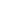 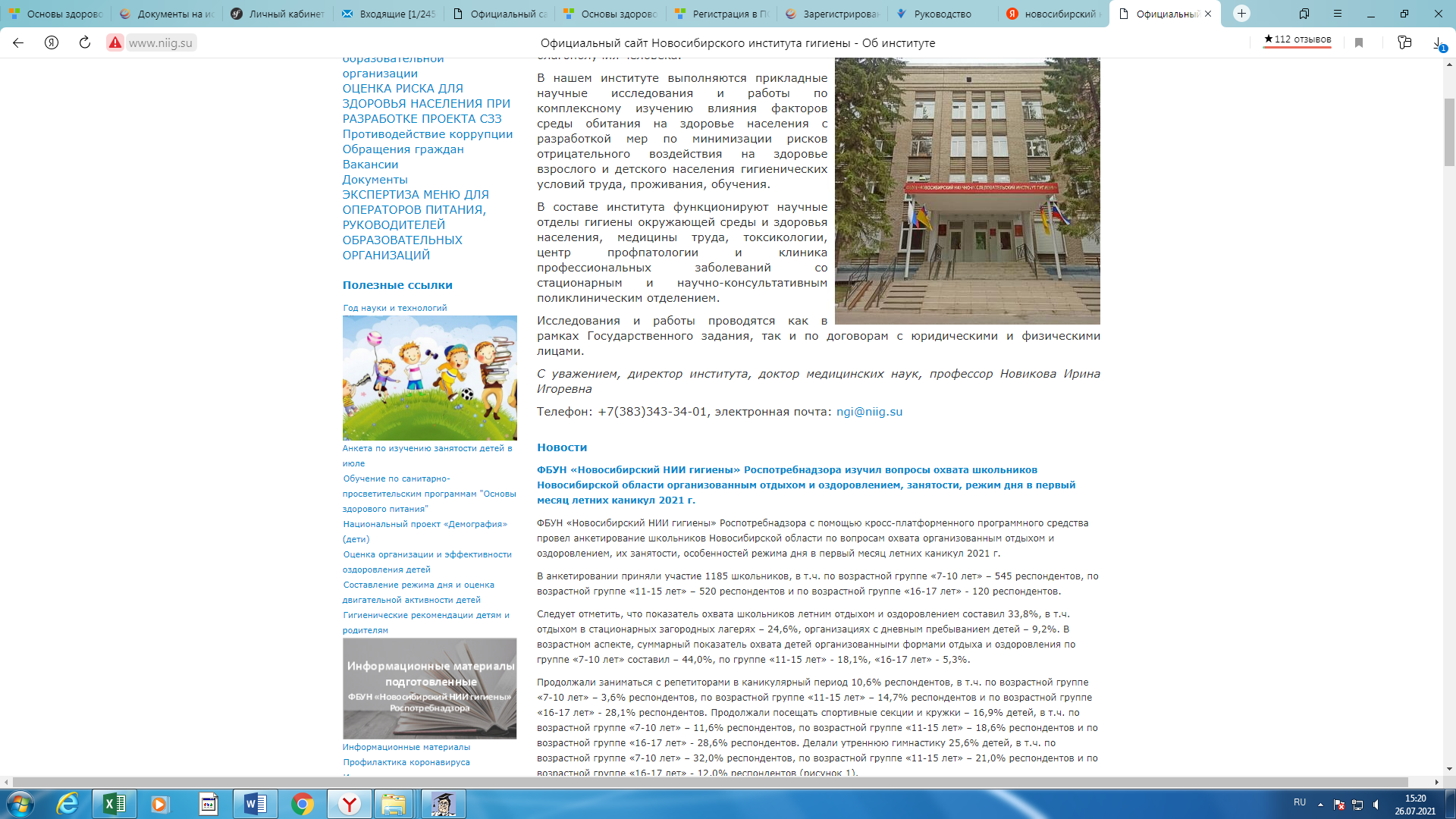 При переходе в указанный раздел возможно появление «черного экрана». 
В таком случае необходимо перейти в командную строку и после http добавить букву s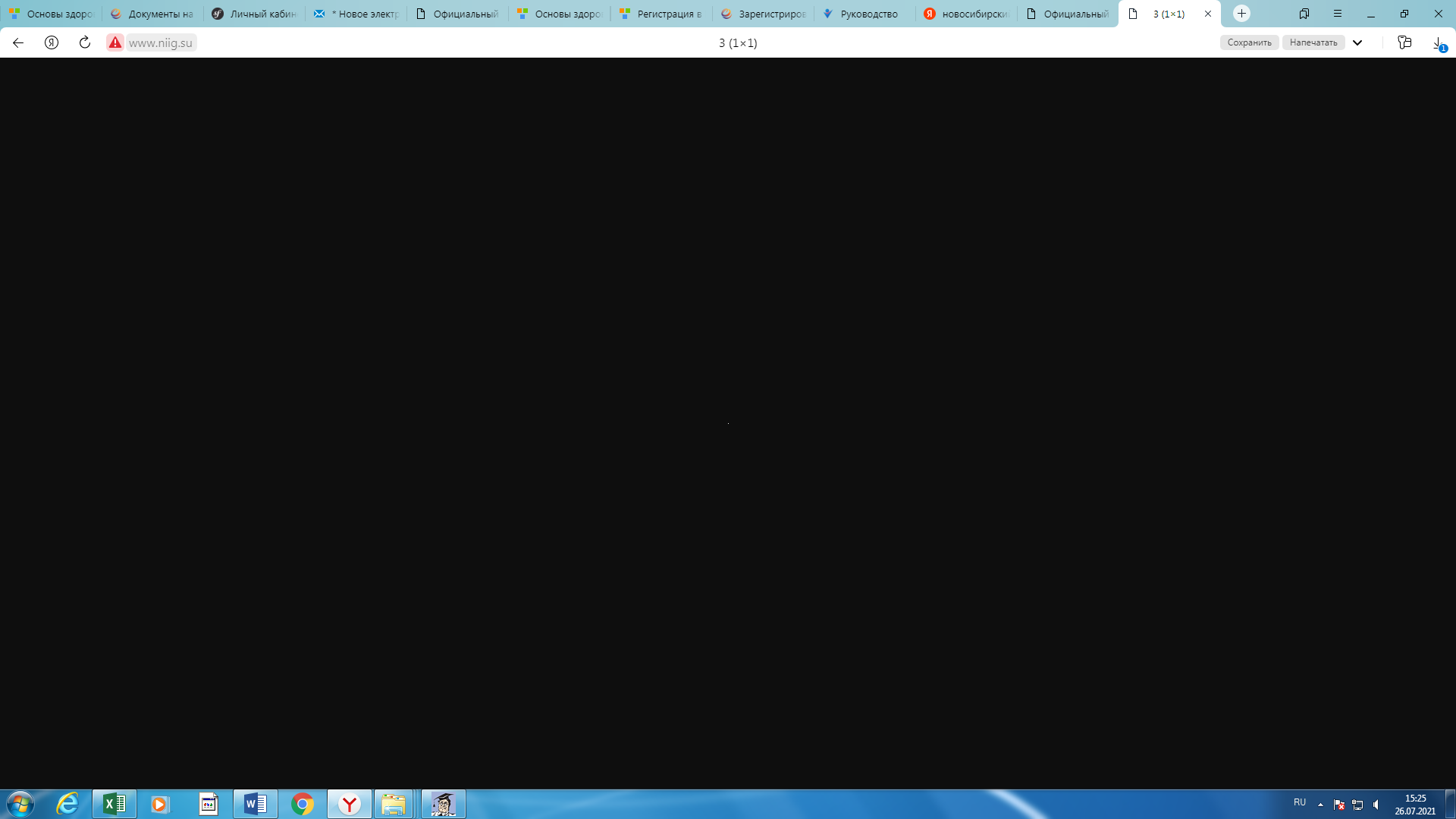 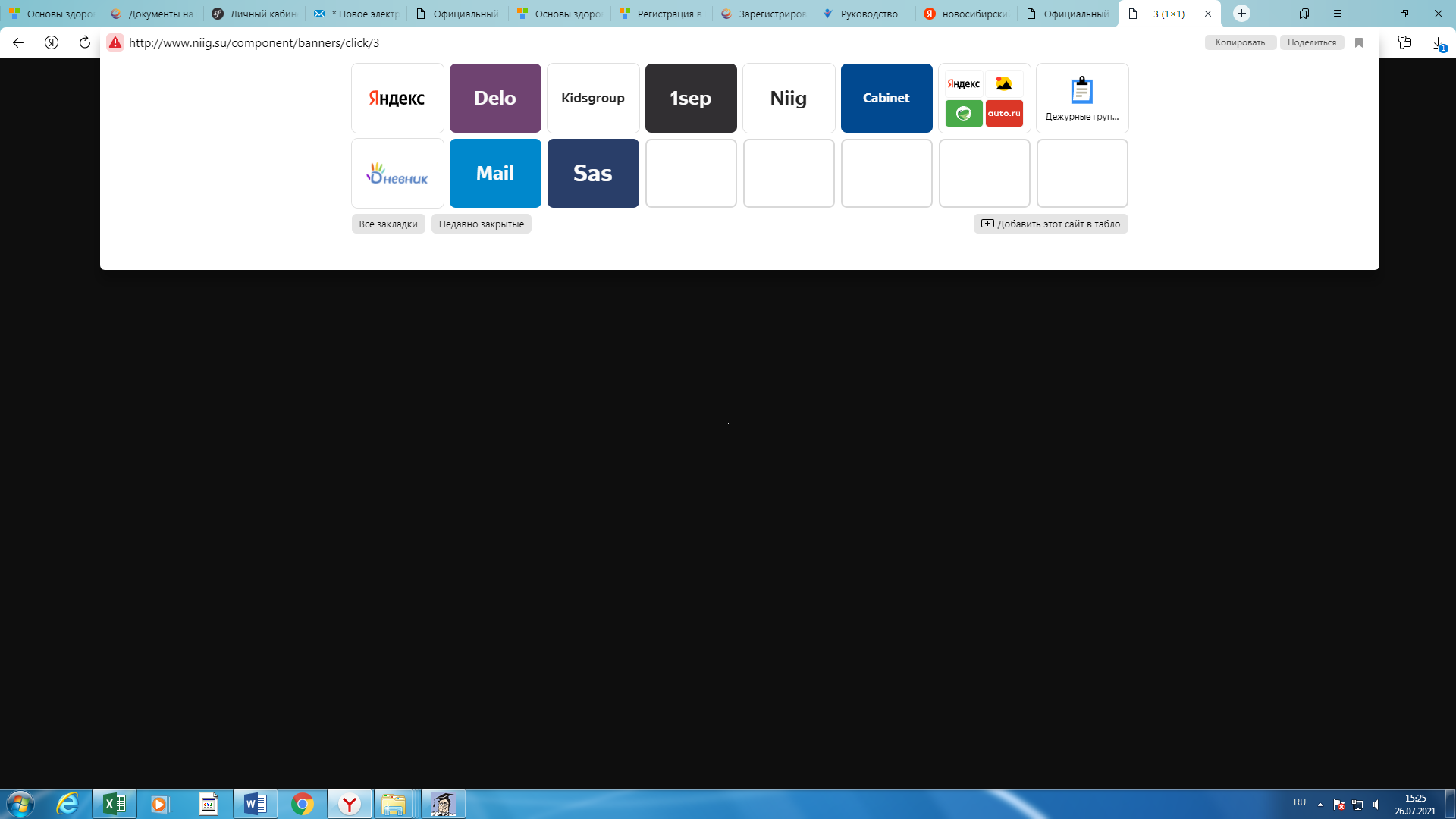 Перед Вами появится окно со ссылкой для регистрации и входа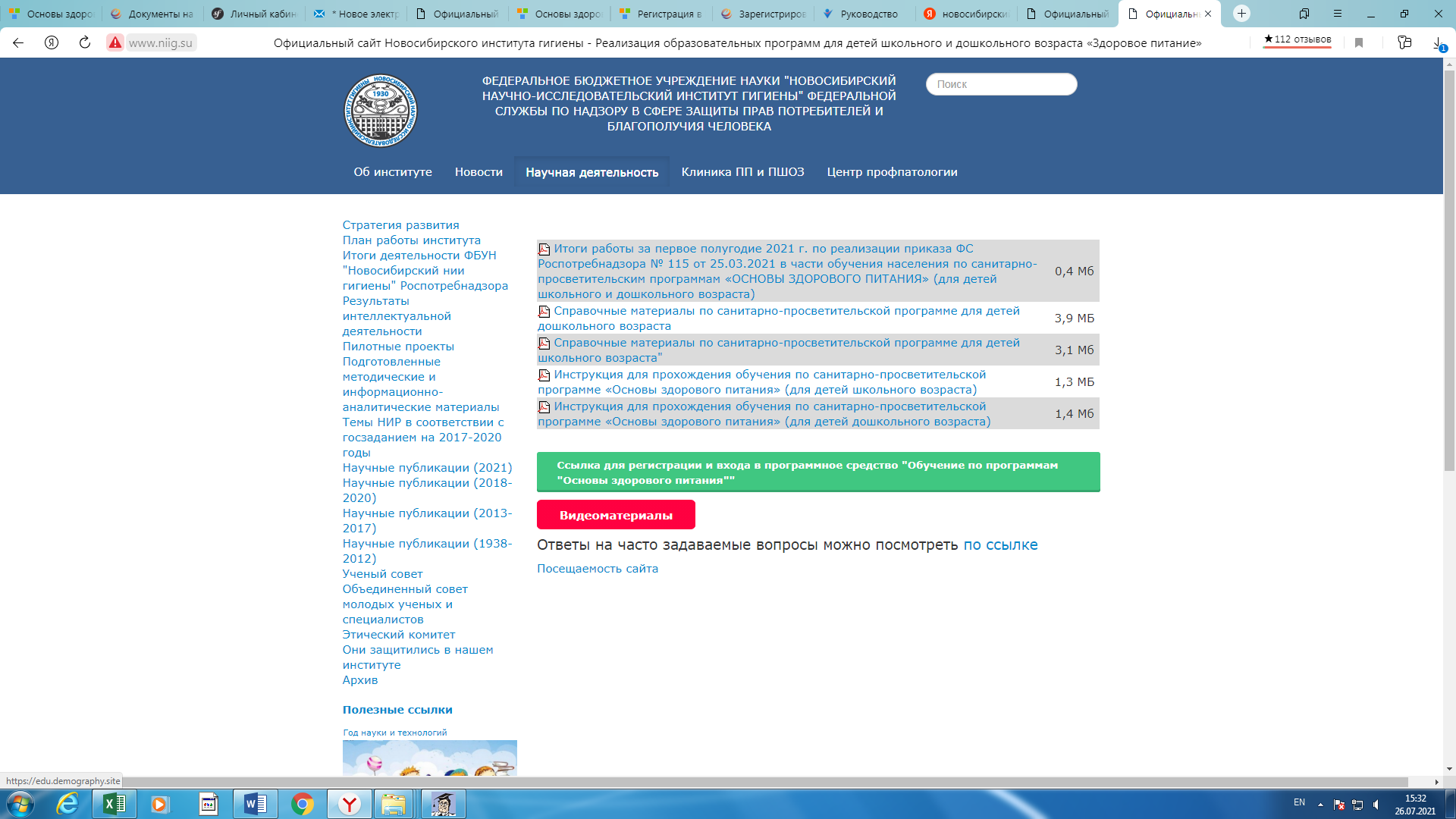 Начните регистрацию перейдя по ссылке, расположенной на бирюзовой вкладке («Регистрация в ПС «Обучение»)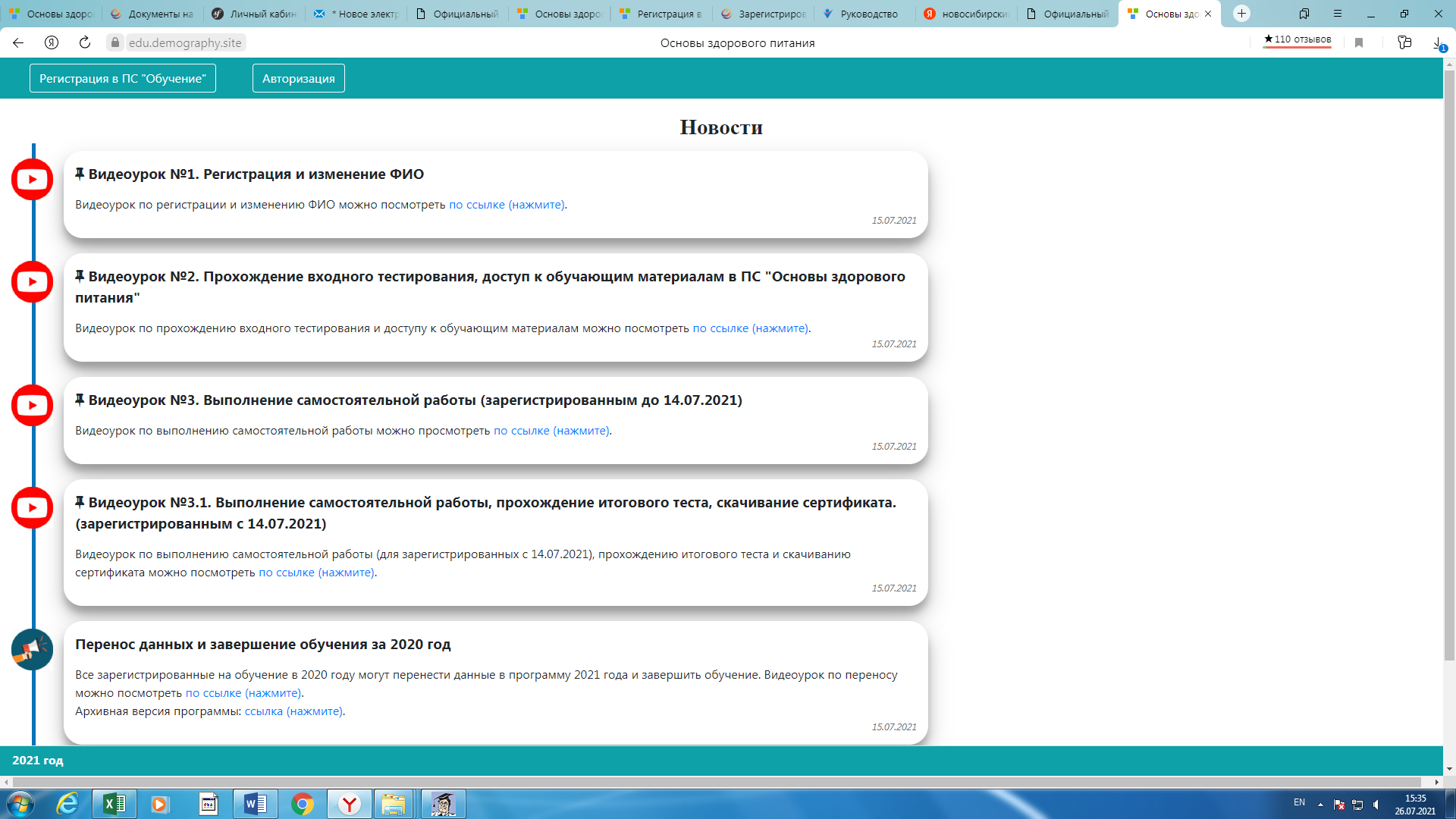 Зарегистрируйтесь в ПС «Основы здорового питания», для этого 
из выпадающего списка необходимо выбрать:Федеральный округ: Северо-Западный федеральный округ; 	Субъект Федерации: Архангельская область;Муниципальное образование: выбрать город или район Архангельской области, в котором Вы проживаете (г. Архангельск, Северодвинск, Вельский район и т.д.);Наименование организации: выбрать название школы или детского сада, которую/который посещает Ваш ребенок (для обучающихся и их родителей) или сотрудником который Вы являетесь (для сотрудников образовательных организаций). Для школ и детских садов, являющихся структурными подразделениями других образовательных организаций, в выпадающем списке необходимо указать название школы (детского сада)-юридического лица;Тип слушателя: выбрать ту категорию слушателя, к которой Вы относитесь;Обучающая программа: из двух предложенных необходимо выбрать программу, касающуюся детей дошкольного или школьного возраста.	ФИО: указывается ФИО слушателя программы;	 Год рождения: указывается год рождения слушателя программы.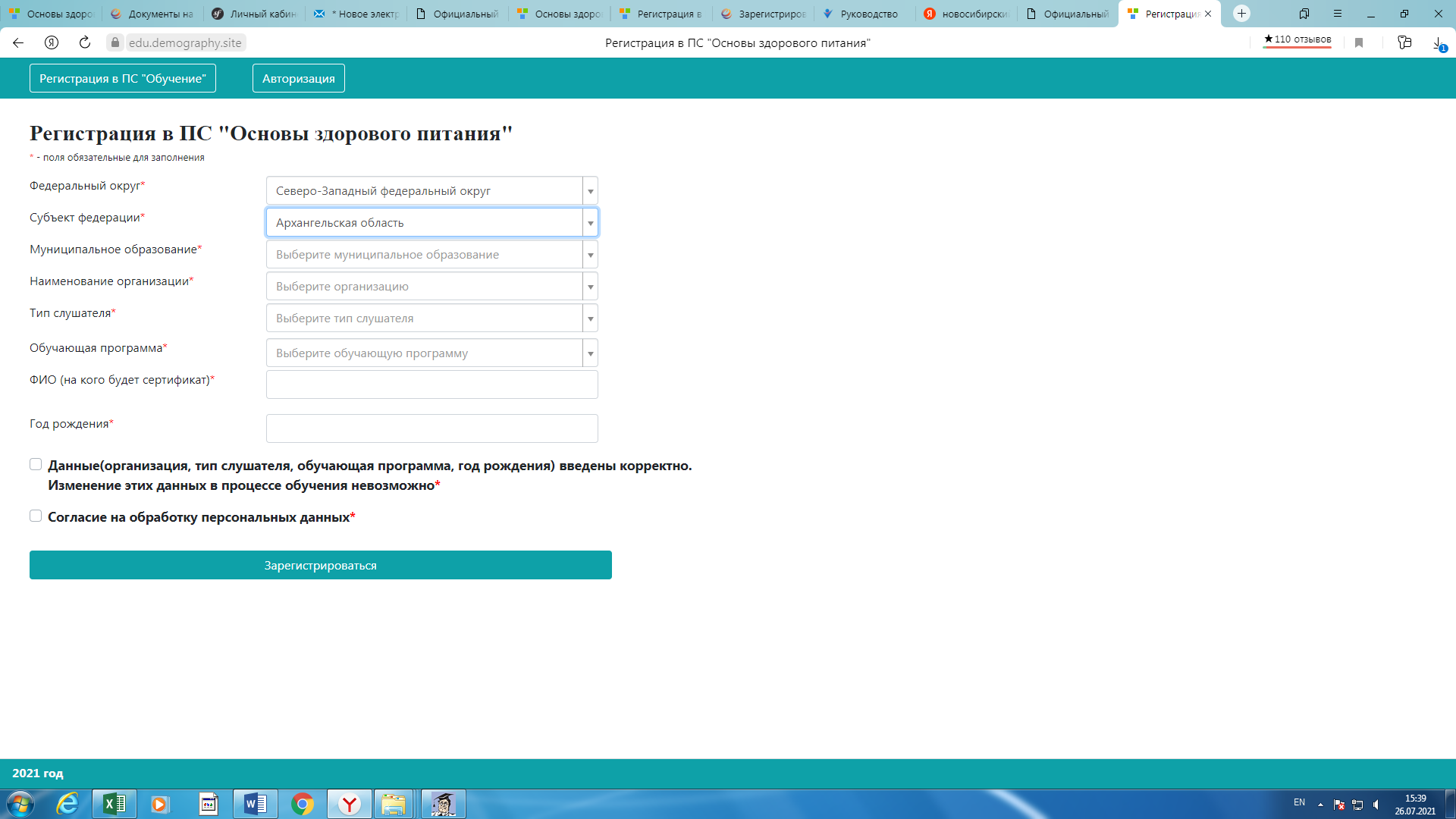 